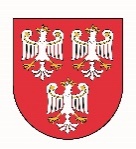 Starostwo Powiatowe w OlkuszuStarostwo Powiatowe w OlkuszuStarostwo Powiatowe w OlkuszuStarostwo Powiatowe w OlkuszuWydział Polityki Społecznej i PromocjiWydział Polityki Społecznej i PromocjiWydział Polityki Społecznej i PromocjiWydział Polityki Społecznej i PromocjiOŚWIADCZENIEOŚWIADCZENIEOŚWIADCZENIEOŚWIADCZENIEOŚWIADCZENIEosoby o uprawnieniu do pochowania zwłok/szczątków ludzkichosoby o uprawnieniu do pochowania zwłok/szczątków ludzkichosoby o uprawnieniu do pochowania zwłok/szczątków ludzkichosoby o uprawnieniu do pochowania zwłok/szczątków ludzkichosoby o uprawnieniu do pochowania zwłok/szczątków ludzkichData:Data:OSOBA SKŁADAJĄCA OŚWIADCZENIEOSOBA SKŁADAJĄCA OŚWIADCZENIEOSOBA SKŁADAJĄCA OŚWIADCZENIEOSOBA SKŁADAJĄCA OŚWIADCZENIEOSOBA SKŁADAJĄCA OŚWIADCZENIEImię i nazwisko:Imię i nazwisko:Stan pokrewieństwa dla osoby zmarłej:Stan pokrewieństwa dla osoby zmarłej:Adres zamieszkania:Adres zamieszkania:Numer PESEL:Numer PESEL:Dokument potwierdzający tożsamość:Dokument potwierdzający tożsamość:Rodzaj dokumentu:Rodzaj dokumentu:Dokument potwierdzający tożsamość:Dokument potwierdzający tożsamość:Numer i seria:Numer i seria:Dokument potwierdzający tożsamość:Dokument potwierdzający tożsamość:Wydany przez:Wydany przez:DANE OSOBY ZMARŁEJDANE OSOBY ZMARŁEJDANE OSOBY ZMARŁEJDANE OSOBY ZMARŁEJDANE OSOBY ZMARŁEJImię i nazwisko:Imię i nazwisko:Data i miejsce urodzenia:Data i miejsce urodzenia:Data i miejsce zgonu:Data i miejsce zgonu:TREŚĆ OŚWIADCZENIATREŚĆ OŚWIADCZENIATREŚĆ OŚWIADCZENIATREŚĆ OŚWIADCZENIATREŚĆ OŚWIADCZENIAOświadczam, że jestem osobą uprawnioną do pochowania zwłok/szczątków osoby zmarłej. Zobowiązuję się do dokonania wszelkich uzgodnień związanych z pogrzebem z administratorem cmentarza. Oświadczam, że pozostali członkowie rodziny wyrażają zgodę na sprowadzenie ciała/urny z prochami z zagranicy do Polski.Oświadczam, że jestem osobą uprawnioną do pochowania zwłok/szczątków osoby zmarłej. Zobowiązuję się do dokonania wszelkich uzgodnień związanych z pogrzebem z administratorem cmentarza. Oświadczam, że pozostali członkowie rodziny wyrażają zgodę na sprowadzenie ciała/urny z prochami z zagranicy do Polski.Oświadczam, że jestem osobą uprawnioną do pochowania zwłok/szczątków osoby zmarłej. Zobowiązuję się do dokonania wszelkich uzgodnień związanych z pogrzebem z administratorem cmentarza. Oświadczam, że pozostali członkowie rodziny wyrażają zgodę na sprowadzenie ciała/urny z prochami z zagranicy do Polski.Oświadczam, że jestem osobą uprawnioną do pochowania zwłok/szczątków osoby zmarłej. Zobowiązuję się do dokonania wszelkich uzgodnień związanych z pogrzebem z administratorem cmentarza. Oświadczam, że pozostali członkowie rodziny wyrażają zgodę na sprowadzenie ciała/urny z prochami z zagranicy do Polski.Oświadczam, że jestem osobą uprawnioną do pochowania zwłok/szczątków osoby zmarłej. Zobowiązuję się do dokonania wszelkich uzgodnień związanych z pogrzebem z administratorem cmentarza. Oświadczam, że pozostali członkowie rodziny wyrażają zgodę na sprowadzenie ciała/urny z prochami z zagranicy do Polski.Oświadczam, że zapoznałam/łem się i akceptuję zapisy zawarte w Obowiązku Informacyjnym, publikowanym na stronie internetowej www.sp.olkusz.pl w sekcji RODO oraz dostępnym w Wydziale Polityki Społecznej i Promocji Starostwa Powiatowego w Olkuszu przy ul. Mickiewicza 2.Oświadczam, że zapoznałam/łem się i akceptuję zapisy zawarte w Obowiązku Informacyjnym, publikowanym na stronie internetowej www.sp.olkusz.pl w sekcji RODO oraz dostępnym w Wydziale Polityki Społecznej i Promocji Starostwa Powiatowego w Olkuszu przy ul. Mickiewicza 2.Oświadczam, że zapoznałam/łem się i akceptuję zapisy zawarte w Obowiązku Informacyjnym, publikowanym na stronie internetowej www.sp.olkusz.pl w sekcji RODO oraz dostępnym w Wydziale Polityki Społecznej i Promocji Starostwa Powiatowego w Olkuszu przy ul. Mickiewicza 2.Oświadczam, że zapoznałam/łem się i akceptuję zapisy zawarte w Obowiązku Informacyjnym, publikowanym na stronie internetowej www.sp.olkusz.pl w sekcji RODO oraz dostępnym w Wydziale Polityki Społecznej i Promocji Starostwa Powiatowego w Olkuszu przy ul. Mickiewicza 2.Oświadczam, że zapoznałam/łem się i akceptuję zapisy zawarte w Obowiązku Informacyjnym, publikowanym na stronie internetowej www.sp.olkusz.pl w sekcji RODO oraz dostępnym w Wydziale Polityki Społecznej i Promocji Starostwa Powiatowego w Olkuszu przy ul. Mickiewicza 2.Podpis wnioskodawcy:Podpis wnioskodawcy:Podpis wnioskodawcy: